           В соответствии со статьей 179 Бюджетного кодекса Российской Федерации, постановлением администрации Соль-Илецкого городского округа от 26.01.2016 №56-п «Об утверждении порядка разработки, реализации и оценки эффективности муниципальных программ муниципального образования Соль-Илецкий городской округ», постановлением администрации Соль-Илецкого городского округа от 16.09.2019 №1922-п «Об утверждении перечня муниципальных программ муниципального образования Соль-Илецкий городской округ», постановляю:           1.Внести изменения в приложение 1 к постановлению администрации Соль-Илецкого городского округа, (далее – постановление) от 29.11.2019 №2489-п «Об утверждении муниципальной программы «Экономическое развитие Соль-Илецкого городского округа» (далее – муниципальная программа), согласно приложению.             2. Пункт 3 изложить в новой редакции: «3. Контроль за исполнением настоящего постановления возложить на заместителя главы администрации городского округа по экономике, бюджетным отношениям и инвестиционной политике Сахацкого Н.Н.».           3.Изложить в новой редакции раздел «Объем бюджетных ассигнований программы» паспорта муниципальной программы, «Общий объем финансирования программы составляет 51153,8 тыс. рублей,  в том числе по годам реализации: 2020 год – 10324,9 тыс. рублей (в том числе: областной бюджет  - 489,8 тыс. руб., из них субвенции областного бюджета – 259,8 тыс. руб., бюджет городского округа – 9835,1 тыс. руб.); 2021 год – 10630,5 тыс. рублей (в том числе: областной бюджет  - 480,5 тыс. руб., из них субвенции областного бюджета – 210,5 тыс. руб., бюджет городского округа – 10150,0 тыс. руб.); 2022 год – 11833,8 тыс. рублей (в том числе: областной бюджет  - 421,9 тыс. руб., из них субвенции областного бюджета – 239,2 тыс. руб., бюджет городского округа – 11411,9 тыс. руб.); 2023 год – 9182,3 тыс. рублей (в том числе: областной бюджет  - 496,3 тыс. руб., из них субвенции областного бюджета – 226,3 тыс. руб., бюджет городского округа – 8686,0 тыс. руб.); 2024 год – 9182,3 тыс. рублей (в том числе: областной бюджет  - 496,3 тыс. руб., из них субвенции областного бюджета – 226,3 тыс. руб., бюджет городского округа – 8686,0 тыс. руб.)».                  4.Приложение №3 к муниципальной программе изложить в новой редакции, согласно приложению №1 к настоящему постановлению.          5.В приложение №4 к муниципальной программе, раздел «Объемы бюджетных ассигнований подпрограммы» паспорта подпрограммы 1 «Повышение эффективности муниципального управления социально-экономическим развитием Соль-Илецкого городского округа» изложить в новой редакции:           - «Общий объем финансирования по подпрограмме составляет 49387,9 тыс. руб., в том числе по годам реализации: 2020 год – 9764,0 тыс. руб.; 2021 год – 10273,7 тыс. руб.;  2022 год – 11614,0 тыс. руб.; 2023 год – 8868,1 тыс. руб.;  2024 год – 8868,1 тыс. руб.».             6.В раздел паспорта «Объемы бюджетных ассигнований подпрограммы» подпрограммы 2 «Развитие малого и среднего предпринимательства» внести изменения по объемам финансирования, указать: «Общий объем финансирования подпрограммы составляет - 355,0 тыс. руб., в том числе, по годам реализации: 2020 год – 302,0 тыс. руб., 2021 год – 50,0 тыс. руб., 2022 год – 3,0 тыс. руб.».            7.В приложение №6 к муниципальной программе, раздел «Объемы бюджетных ассигнований подпрограммы» паспорта подпрограммы 3 «Развитие торговли в Соль-Илецком городском округе» изложить в новой редакции:            - «Общий объем финансирования подпрограммы составляет 1410,9 тыс. руб., в том числе, по годам реализации: 2020 год – 258,9 тыс. руб., в том числе: (областной бюджет – 233,3 тыс. руб., бюджет городского округа – 25,6 тыс. руб.), 2021 год – 306,8 тыс. руб., в том числе: (областной бюджет – 276,8 тыс. руб., бюджет городского округа – 30,0 тыс. руб.), 2022 год – 216,8 тыс. руб., в том числе: (областной бюджет – 196,5 тыс. руб., бюджет городского округа – 20,3 тыс. руб.), 2023 год – 314,2 тыс. руб., в том числе: (областной бюджет – 284,2 тыс. руб., бюджет городского округа – 30,0 тыс. руб.),  2024 год – 314,2 тыс. руб., в том числе: (областной бюджет – 284,2 тыс. руб., бюджет городского округа–30,0 тыс. руб.)».            8.Контроль за исполнением настоящего постановления возложить на заместителя главы администрации городского округа по экономике, бюджетным отношениям и инвестиционной политике Сахацкого Н.Н.            9.Постановление вступает в силу после его официального опубликования.Глава муниципального образования Соль-Илецкий городской округ                                                        В.И. Дубровин                                                                                                  [МЕСТО ДЛЯ ПОДПИСИ]ВерноГлавный специалист организационного отдела                            Е.В. Телушкина Разослано: в дело, организационный отдел, в прокуратуру, МКУ «Центр учета и отчетности МО Соль-Илецкий городской округ», финансовое управление, комитет экономического анализа и прогнозирования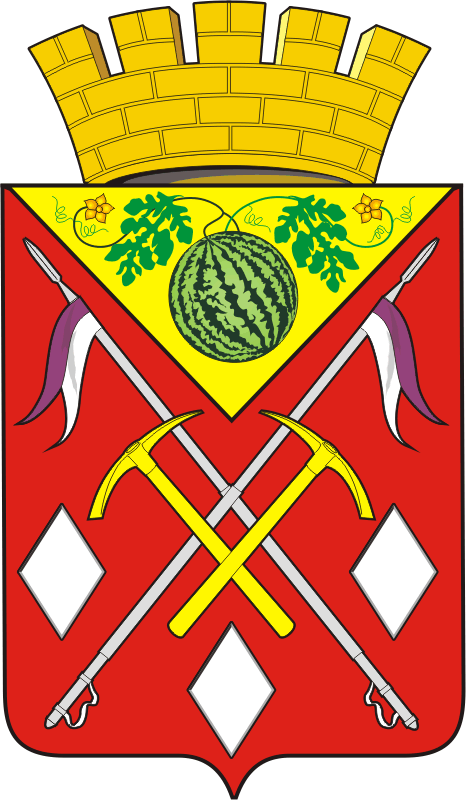        АДМИНИСТРАЦИЯ     МУНИЦИПАЛЬНОГО          ОБРАЗОВАНИЯ         СОЛЬ-ИЛЕЦКИЙ       ГОРОДСКОЙ ОКРУГОРЕНБУРГСКОЙ ОБЛАСТИ   П о с т а н о в л е н и е            [МЕСТО ДЛЯ ШТАМПА]О внесении изменений в постановление администрации Соль-Илецкого городского округа  от 29.11.2019 №2489-п «Об утверждении муниципальной программы «Экономическое развитие Соль-Илецкого городского округа»                                                                                                                                                       Приложение к постановлению                                                                                                                                                       администрации Соль-Илецкого                                                                                                                                                        городского округа                                                                                                                                                       от _________ 2022 ________                                                                                                                                                       Приложение №1к постановлению                                                                                                                                                       администрации Соль-Илецкого                                                                                                                                                        городского округа                                                                                                                                                       от 29.11.2019 №2489-пСведения о показателях (индикаторах) Программы, подпрограмм Программы и их значениях                                                                                                                                                       Приложение к постановлению                                                                                                                                                       администрации Соль-Илецкого                                                                                                                                                        городского округа                                                                                                                                                       от _________ 2022 ________                                                                                                                                                       Приложение №1к постановлению                                                                                                                                                       администрации Соль-Илецкого                                                                                                                                                        городского округа                                                                                                                                                       от 29.11.2019 №2489-пСведения о показателях (индикаторах) Программы, подпрограмм Программы и их значениях                                                                                                                                                       Приложение к постановлению                                                                                                                                                       администрации Соль-Илецкого                                                                                                                                                        городского округа                                                                                                                                                       от _________ 2022 ________                                                                                                                                                       Приложение №1к постановлению                                                                                                                                                       администрации Соль-Илецкого                                                                                                                                                        городского округа                                                                                                                                                       от 29.11.2019 №2489-пСведения о показателях (индикаторах) Программы, подпрограмм Программы и их значениях                                                                                                                                                       Приложение к постановлению                                                                                                                                                       администрации Соль-Илецкого                                                                                                                                                        городского округа                                                                                                                                                       от _________ 2022 ________                                                                                                                                                       Приложение №1к постановлению                                                                                                                                                       администрации Соль-Илецкого                                                                                                                                                        городского округа                                                                                                                                                       от 29.11.2019 №2489-пСведения о показателях (индикаторах) Программы, подпрограмм Программы и их значениях                                                                                                                                                       Приложение к постановлению                                                                                                                                                       администрации Соль-Илецкого                                                                                                                                                        городского округа                                                                                                                                                       от _________ 2022 ________                                                                                                                                                       Приложение №1к постановлению                                                                                                                                                       администрации Соль-Илецкого                                                                                                                                                        городского округа                                                                                                                                                       от 29.11.2019 №2489-пСведения о показателях (индикаторах) Программы, подпрограмм Программы и их значениях                                                                                                                                                       Приложение к постановлению                                                                                                                                                       администрации Соль-Илецкого                                                                                                                                                        городского округа                                                                                                                                                       от _________ 2022 ________                                                                                                                                                       Приложение №1к постановлению                                                                                                                                                       администрации Соль-Илецкого                                                                                                                                                        городского округа                                                                                                                                                       от 29.11.2019 №2489-пСведения о показателях (индикаторах) Программы, подпрограмм Программы и их значениях                                                                                                                                                       Приложение к постановлению                                                                                                                                                       администрации Соль-Илецкого                                                                                                                                                        городского округа                                                                                                                                                       от _________ 2022 ________                                                                                                                                                       Приложение №1к постановлению                                                                                                                                                       администрации Соль-Илецкого                                                                                                                                                        городского округа                                                                                                                                                       от 29.11.2019 №2489-пСведения о показателях (индикаторах) Программы, подпрограмм Программы и их значениях                                                                                                                                                       Приложение к постановлению                                                                                                                                                       администрации Соль-Илецкого                                                                                                                                                        городского округа                                                                                                                                                       от _________ 2022 ________                                                                                                                                                       Приложение №1к постановлению                                                                                                                                                       администрации Соль-Илецкого                                                                                                                                                        городского округа                                                                                                                                                       от 29.11.2019 №2489-пСведения о показателях (индикаторах) Программы, подпрограмм Программы и их значениях                                                                                                                                                       Приложение к постановлению                                                                                                                                                       администрации Соль-Илецкого                                                                                                                                                        городского округа                                                                                                                                                       от _________ 2022 ________                                                                                                                                                       Приложение №1к постановлению                                                                                                                                                       администрации Соль-Илецкого                                                                                                                                                        городского округа                                                                                                                                                       от 29.11.2019 №2489-пСведения о показателях (индикаторах) Программы, подпрограмм Программы и их значениях                                                                                                                                                       Приложение к постановлению                                                                                                                                                       администрации Соль-Илецкого                                                                                                                                                        городского округа                                                                                                                                                       от _________ 2022 ________                                                                                                                                                       Приложение №1к постановлению                                                                                                                                                       администрации Соль-Илецкого                                                                                                                                                        городского округа                                                                                                                                                       от 29.11.2019 №2489-пСведения о показателях (индикаторах) Программы, подпрограмм Программы и их значениях                                                                                                                                                       Приложение к постановлению                                                                                                                                                       администрации Соль-Илецкого                                                                                                                                                        городского округа                                                                                                                                                       от _________ 2022 ________                                                                                                                                                       Приложение №1к постановлению                                                                                                                                                       администрации Соль-Илецкого                                                                                                                                                        городского округа                                                                                                                                                       от 29.11.2019 №2489-пСведения о показателях (индикаторах) Программы, подпрограмм Программы и их значениях№п/пНаименование показателя (индикатора)Характеристика показателя (индикатора)Единица измеренияЗначение показателя (индикатора)Значение показателя (индикатора)Значение показателя (индикатора)Значение показателя (индикатора)Значение показателя (индикатора)Значение показателя (индикатора)Значение показателя (индикатора)№п/пНаименование показателя (индикатора)Характеристика показателя (индикатора)Единица измерения2018 год2019 год2020 год2021 год2022 год2023 год2024 год1234567891011Подпрограмма 1 «Повышение эффективности муниципального управления социально-экономическим развитием Соль-Илецкого городского округа»Подпрограмма 1 «Повышение эффективности муниципального управления социально-экономическим развитием Соль-Илецкого городского округа»Подпрограмма 1 «Повышение эффективности муниципального управления социально-экономическим развитием Соль-Илецкого городского округа»Подпрограмма 1 «Повышение эффективности муниципального управления социально-экономическим развитием Соль-Илецкого городского округа»Подпрограмма 1 «Повышение эффективности муниципального управления социально-экономическим развитием Соль-Илецкого городского округа»Подпрограмма 1 «Повышение эффективности муниципального управления социально-экономическим развитием Соль-Илецкого городского округа»Подпрограмма 1 «Повышение эффективности муниципального управления социально-экономическим развитием Соль-Илецкого городского округа»Подпрограмма 1 «Повышение эффективности муниципального управления социально-экономическим развитием Соль-Илецкого городского округа»Подпрограмма 1 «Повышение эффективности муниципального управления социально-экономическим развитием Соль-Илецкого городского округа»Подпрограмма 1 «Повышение эффективности муниципального управления социально-экономическим развитием Соль-Илецкого городского округа»Подпрограмма 1 «Повышение эффективности муниципального управления социально-экономическим развитием Соль-Илецкого городского округа»Основное мероприятие 1«Организация предоставления государственных и муниципальных услуг в многофункциональных центрах предоставления государственных и муниципальных услуг»Основное мероприятие 1«Организация предоставления государственных и муниципальных услуг в многофункциональных центрах предоставления государственных и муниципальных услуг»Основное мероприятие 1«Организация предоставления государственных и муниципальных услуг в многофункциональных центрах предоставления государственных и муниципальных услуг»Основное мероприятие 1«Организация предоставления государственных и муниципальных услуг в многофункциональных центрах предоставления государственных и муниципальных услуг»Основное мероприятие 1«Организация предоставления государственных и муниципальных услуг в многофункциональных центрах предоставления государственных и муниципальных услуг»Основное мероприятие 1«Организация предоставления государственных и муниципальных услуг в многофункциональных центрах предоставления государственных и муниципальных услуг»Основное мероприятие 1«Организация предоставления государственных и муниципальных услуг в многофункциональных центрах предоставления государственных и муниципальных услуг»Основное мероприятие 1«Организация предоставления государственных и муниципальных услуг в многофункциональных центрах предоставления государственных и муниципальных услуг»Основное мероприятие 1«Организация предоставления государственных и муниципальных услуг в многофункциональных центрах предоставления государственных и муниципальных услуг»Основное мероприятие 1«Организация предоставления государственных и муниципальных услуг в многофункциональных центрах предоставления государственных и муниципальных услуг»Основное мероприятие 1«Организация предоставления государственных и муниципальных услуг в многофункциональных центрах предоставления государственных и муниципальных услуг»1.1Количество предоставленных государственных и муниципальных услуг в МФЦМПединиц360004225044190468055293352933529331.2Количество окон организованных для приема заявлений в многофункциональных центрах предоставления государственных и муниципальных услуг (территориально обособленных структурных подразделений)МПединиц28282828282424Основное мероприятие 2 «Осуществление переданных государственных полномочий в сфере водоснабжения, водоотведения»Основное мероприятие 2 «Осуществление переданных государственных полномочий в сфере водоснабжения, водоотведения»Основное мероприятие 2 «Осуществление переданных государственных полномочий в сфере водоснабжения, водоотведения»Основное мероприятие 2 «Осуществление переданных государственных полномочий в сфере водоснабжения, водоотведения»Основное мероприятие 2 «Осуществление переданных государственных полномочий в сфере водоснабжения, водоотведения»Основное мероприятие 2 «Осуществление переданных государственных полномочий в сфере водоснабжения, водоотведения»Основное мероприятие 2 «Осуществление переданных государственных полномочий в сфере водоснабжения, водоотведения»Основное мероприятие 2 «Осуществление переданных государственных полномочий в сфере водоснабжения, водоотведения»Основное мероприятие 2 «Осуществление переданных государственных полномочий в сфере водоснабжения, водоотведения»Основное мероприятие 2 «Осуществление переданных государственных полномочий в сфере водоснабжения, водоотведения»Основное мероприятие 2 «Осуществление переданных государственных полномочий в сфере водоснабжения, водоотведения»11.Количество утвержденных тарифов по водоснабжению, водоотведению МПединиц21212121212121Подпрограмма 2 «Развитие малого и среднего предпринимательства в Соль-Илецком городском округе»Подпрограмма 2 «Развитие малого и среднего предпринимательства в Соль-Илецком городском округе»Подпрограмма 2 «Развитие малого и среднего предпринимательства в Соль-Илецком городском округе»Подпрограмма 2 «Развитие малого и среднего предпринимательства в Соль-Илецком городском округе»Подпрограмма 2 «Развитие малого и среднего предпринимательства в Соль-Илецком городском округе»Подпрограмма 2 «Развитие малого и среднего предпринимательства в Соль-Илецком городском округе»Подпрограмма 2 «Развитие малого и среднего предпринимательства в Соль-Илецком городском округе»Подпрограмма 2 «Развитие малого и среднего предпринимательства в Соль-Илецком городском округе»Подпрограмма 2 «Развитие малого и среднего предпринимательства в Соль-Илецком городском округе»Подпрограмма 2 «Развитие малого и среднего предпринимательства в Соль-Илецком городском округе»Подпрограмма 2 «Развитие малого и среднего предпринимательства в Соль-Илецком городском округе»Основное мероприятие 1«Улучшение условий ведения предпринимательской деятельности»Основное мероприятие 1«Улучшение условий ведения предпринимательской деятельности»Основное мероприятие 1«Улучшение условий ведения предпринимательской деятельности»Основное мероприятие 1«Улучшение условий ведения предпринимательской деятельности»Основное мероприятие 1«Улучшение условий ведения предпринимательской деятельности»Основное мероприятие 1«Улучшение условий ведения предпринимательской деятельности»Основное мероприятие 1«Улучшение условий ведения предпринимательской деятельности»Основное мероприятие 1«Улучшение условий ведения предпринимательской деятельности»Основное мероприятие 1«Улучшение условий ведения предпринимательской деятельности»Основное мероприятие 1«Улучшение условий ведения предпринимательской деятельности»Основное мероприятие 1«Улучшение условий ведения предпринимательской деятельности»1Годовой стоимостной объём договоров, заключенных с субъектами малого и среднего предпринимательства по результатам закупок, участниками которых являются только субъекты малого и среднего предпринимательства (не менее)МПпроцентов15,015,015,015,025,025,025,0Приложение №1 к постановлению Приложение №1 к постановлению Приложение №1 к постановлению администрации Соль-Илецкогоадминистрации Соль-Илецкогоадминистрации Соль-Илецкогогородского округагородского округагородского округаот __________2022 №____________от __________2022 №____________от __________2022 №____________                                                                         Приложение №3                                                                         Приложение №3                                                                         Приложение №3                                                                         Приложение №3                                                                         Приложение №3                                                                         Приложение №3                                                                         Приложение №3                                                                         Приложение №3к муниципальной программе                                                                                                     "Экономическое развитие  к муниципальной программе                                                                                                     "Экономическое развитие  к муниципальной программе                                                                                                     "Экономическое развитие  к муниципальной программе                                                                                                     "Экономическое развитие  к муниципальной программе                                                                                                     "Экономическое развитие  Соль-Илецкого городского округа"Соль-Илецкого городского округа"Соль-Илецкого городского округа"Соль-Илецкого городского округа" Ресурсное обеспечение реализации муниципальной программы Ресурсное обеспечение реализации муниципальной программы Ресурсное обеспечение реализации муниципальной программы Ресурсное обеспечение реализации муниципальной программы Ресурсное обеспечение реализации муниципальной программы Ресурсное обеспечение реализации муниципальной программы Ресурсное обеспечение реализации муниципальной программы Ресурсное обеспечение реализации муниципальной программы Ресурсное обеспечение реализации муниципальной программы Ресурсное обеспечение реализации муниципальной программы Ресурсное обеспечение реализации муниципальной программы Ресурсное обеспечение реализации муниципальной программы"Экономическое развитие  Соль-Илецкого городского округа""Экономическое развитие  Соль-Илецкого городского округа""Экономическое развитие  Соль-Илецкого городского округа""Экономическое развитие  Соль-Илецкого городского округа""Экономическое развитие  Соль-Илецкого городского округа""Экономическое развитие  Соль-Илецкого городского округа""Экономическое развитие  Соль-Илецкого городского округа""Экономическое развитие  Соль-Илецкого городского округа""Экономическое развитие  Соль-Илецкого городского округа""Экономическое развитие  Соль-Илецкого городского округа""Экономическое развитие  Соль-Илецкого городского округа""Экономическое развитие  Соль-Илецкого городского округа"№СтатусНаименование муниципальной программы, подпрограммы, ведомственной целевой программы, основного мероприятия, мероприятияГлавный распорядитель бюджетных средств (ГРБС) (ответственный исполнитель, соисполнитель, участник) источники финансированияКод                                                 бюджетной               классификацииКод                                                 бюджетной               классификацииОбъемы финансирования (тыс. руб., в ценах соответствующих годов)Объемы финансирования (тыс. руб., в ценах соответствующих годов)Объемы финансирования (тыс. руб., в ценах соответствующих годов)Объемы финансирования (тыс. руб., в ценах соответствующих годов)Объемы финансирования (тыс. руб., в ценах соответствующих годов)Объемы финансирования (тыс. руб., в ценах соответствующих годов)№СтатусНаименование муниципальной программы, подпрограммы, ведомственной целевой программы, основного мероприятия, мероприятияГлавный распорядитель бюджетных средств (ГРБС) (ответственный исполнитель, соисполнитель, участник) источники финансированияГРБСЦСРВсего 2020-2024В том числе, по годам:В том числе, по годам:В том числе, по годам:В том числе, по годам:№СтатусНаименование муниципальной программы, подпрограммы, ведомственной целевой программы, основного мероприятия, мероприятияГлавный распорядитель бюджетных средств (ГРБС) (ответственный исполнитель, соисполнитель, участник) источники финансированияГРБСЦСРВсего 2020-20242020 год2021 год2022 год2023 год2024 год12345678910111.Муниципальная программа«Экономическое развитие Соль-Илецкого городского округа» Всего, в том числе:всего, в том числе700070000000051 153,810 324,910 630,511 833,89 182,39 182,31.Муниципальная программа«Экономическое развитие Соль-Илецкого городского округа» Всего, в том числе:в том числе:в том числе:в том числе:в том числе:в том числе:в том числе:в том числе:в том числе:в том числе:1.Муниципальная программа«Экономическое развитие Соль-Илецкого городского округа» Всего, в том числе:областной бюджет;2 384,8489,8480,5421,9496,3496,31.Муниципальная программа«Экономическое развитие Соль-Илецкого городского округа» Всего, в том числе:в т.ч. субвенции областного бюджета1 162,1259,8210,5239,2226,3226,31.Муниципальная программа«Экономическое развитие Соль-Илецкого городского округа» Всего, в том числе:бюджет городского округа48 769,09 835,110 150,011 411,98 686,08 686,02.Подпрограмма «Повышение эффективности муниципального управления социально-экономическим развитием  Соль-Илецкого городского округа»Администрация МО Соль-Илецкий городской округвсего, 071000000049 387,99 764,010 273,711 614,08 868,18 868,12.Подпрограмма «Повышение эффективности муниципального управления социально-экономическим развитием  Соль-Илецкого городского округа»Администрация МО Соль-Илецкий городской округв том числе:2.Подпрограмма «Повышение эффективности муниципального управления социально-экономическим развитием  Соль-Илецкого городского округа»Администрация МО Соль-Илецкий городской округобластной бюджет1 109,8256,5203,7225,4212,1212,12.Подпрограмма «Повышение эффективности муниципального управления социально-экономическим развитием  Соль-Илецкого городского округа»Администрация МО Соль-Илецкий городской округВсего700071000000049 387,99 764,010 273,711 614,08 868,18 868,13.Основное мероприятие 1 Организация предоставления государственных и муниципальных услуг в многофункциональных центрах предоставления государственных и муниципальных услуг  Администрация МО Соль-Илецкий городской округвсего, 700071010000048 278,19 507,510 070,0011 388,608 656,008 656,003.Основное мероприятие 1 Организация предоставления государственных и муниципальных услуг в многофункциональных центрах предоставления государственных и муниципальных услуг  Администрация МО Соль-Илецкий городской округв том числе:в том числе:в том числе:в том числе:в том числе:в том числе:в том числе:в том числе:в том числе:3.Основное мероприятие 1 Организация предоставления государственных и муниципальных услуг в многофункциональных центрах предоставления государственных и муниципальных услуг  Администрация МО Соль-Илецкий городской округбюджет городского округа48 278,19507,5010070,0011388,608656,008656,004.Основное мероприятие 2Осуществление переданных государственных полномочий в сфере водоснабжения, водоотведения и в области обращения с твердыми коммунальными отходами и по установлению регулируемых тарифов на перевозки по муниципальным маршрутам регулярных перевозок  Администрация МО Соль-Илецкий городской округвсего, 70007102000001 109,8256,5203,7225,4212,1212,14.Основное мероприятие 2Осуществление переданных государственных полномочий в сфере водоснабжения, водоотведения и в области обращения с твердыми коммунальными отходами и по установлению регулируемых тарифов на перевозки по муниципальным маршрутам регулярных перевозок  Администрация МО Соль-Илецкий городской округв том числе:в том числе:в том числе:в том числе:в том числе:в том числе:в том числе:в том числе:в том числе:4.Основное мероприятие 2Осуществление переданных государственных полномочий в сфере водоснабжения, водоотведения и в области обращения с твердыми коммунальными отходами и по установлению регулируемых тарифов на перевозки по муниципальным маршрутам регулярных перевозок  Администрация МО Соль-Илецкий городской округсубвенции областного бюджета1 109,8256,50203,70225,40212,10212,105.Подпрограмма «Развитие малого и среднего предпринимательства в Соль-Илецком городском округе"Администрация МО Соль-Илецкий городской округвсего, 7000730000000355,0302,050,03,00,00,06.Основное мероприятие 1 Популяризация предпринимательства Администрация МО Соль-Илецкий городской округвсего, 7000730000000355,0302,050,03,00,00,06.Основное мероприятие 1 Популяризация предпринимательства Администрация МО Соль-Илецкий городской округв том числе:в том числе:в том числе:в том числе:в том числе:в том числе:в том числе:в том числе:в том числе:6.Основное мероприятие 1 Популяризация предпринимательства Администрация МО Соль-Илецкий городской округбюджет городского округа0730100000212,0159,0050,003,00,00,07.Основное мероприятие 2Участие в  ежегодном международном  форуме "Оренбуржье - сердце Евразии"Администрация МО Соль-Илецкий городской округвсего, 7000730200000143,0143,00,00,00,00,07.Основное мероприятие 2Участие в  ежегодном международном  форуме "Оренбуржье - сердце Евразии"Администрация МО Соль-Илецкий городской округбюджет городского округа143,0143,00,00,00,00,08.Подпрограмма«Развитие торговли в Соль-Илецком городском округе»Администрация МО Соль-Илецкий городской округвсего, 70007400000001 410,9258,9306,8216,8314,2314,28.Подпрограмма«Развитие торговли в Соль-Илецком городском округе»Администрация МО Соль-Илецкий городской округв том числе:в том числе:в том числе:в том числе:в том числе:в том числе:в том числе:в том числе:в том числе:8.Подпрограмма«Развитие торговли в Соль-Илецком городском округе»Администрация МО Соль-Илецкий городской округобластной бюджет;1 275,0233,3276,8196,5284,2284,28.Подпрограмма«Развитие торговли в Соль-Илецком городском округе»Администрация МО Соль-Илецкий городской округв т.ч. субвенции областного бюджета52,33,36,813,814,214,28.Подпрограмма«Развитие торговли в Соль-Илецком городском округе»Администрация МО Соль-Илецкий городской округбюджет городского округа135,925,630,020,330,030,09.основное мероприятие 1 Возмещение стоимости горюче-смазочных материалов при доставке автомобильным транспортом социально значимых товаров в отдаленные, труднодоступные и малонаселенные пункты Соль-Илецкого городского округа , а также  населенные пункты, в которых отсутствуют торговые объектыАдминистрация МО Соль-Илецкий городской округвсего, 70007401000001 358,6255,6300,0203,0300,0300,09.основное мероприятие 1 Возмещение стоимости горюче-смазочных материалов при доставке автомобильным транспортом социально значимых товаров в отдаленные, труднодоступные и малонаселенные пункты Соль-Илецкого городского округа , а также  населенные пункты, в которых отсутствуют торговые объектыАдминистрация МО Соль-Илецкий городской округв том числе:9.основное мероприятие 1 Возмещение стоимости горюче-смазочных материалов при доставке автомобильным транспортом социально значимых товаров в отдаленные, труднодоступные и малонаселенные пункты Соль-Илецкого городского округа , а также  населенные пункты, в которых отсутствуют торговые объектыАдминистрация МО Соль-Илецкий городской округобластной бюджет;1 222,7230,0270,0182,7270,0270,09.основное мероприятие 1 Возмещение стоимости горюче-смазочных материалов при доставке автомобильным транспортом социально значимых товаров в отдаленные, труднодоступные и малонаселенные пункты Соль-Илецкого городского округа , а также  населенные пункты, в которых отсутствуют торговые объектыАдминистрация МО Соль-Илецкий городской округбюджет городского округа135,925,630,020,330,030,010.основное мероприятие 2 Формирование и ведение  торгового реестра Соль-Илецкого городского округаАдминистрация МО Соль-Илецкий городской округвсего, 700074020000052,33,36,813,814,214,210.основное мероприятие 2 Формирование и ведение  торгового реестра Соль-Илецкого городского округаАдминистрация МО Соль-Илецкий городской округв том числе:в том числе:в том числе:в том числе:в том числе:в том числе:в том числе:в том числе:в том числе:10.основное мероприятие 2 Формирование и ведение  торгового реестра Соль-Илецкого городского округаАдминистрация МО Соль-Илецкий городской округсубвенции областного бюджета52,33,36,813,814,214,2